First-Year Advising & Registration GuidebookThe First-Year Advising & Registration (FYAR) Guidebook will help you organize information related to class registration. The guide will help you better understand the Elon Core Curriculum, placement assessments, introduce you to the Academic Catalog and OnTrack, and help you determine initial class schedule options.This guidebook is a best resource for students after they have completed your Elon Bound online preorientation. Elon Bound provides rich information on many topics. For course registration, review the section called Mapping Your Academics. Then continue to use this guidebook as well as other resources on the FYAR website. We recommend that you download and save this workbook using Office 365, which is a resource for which all Elon University students have access. 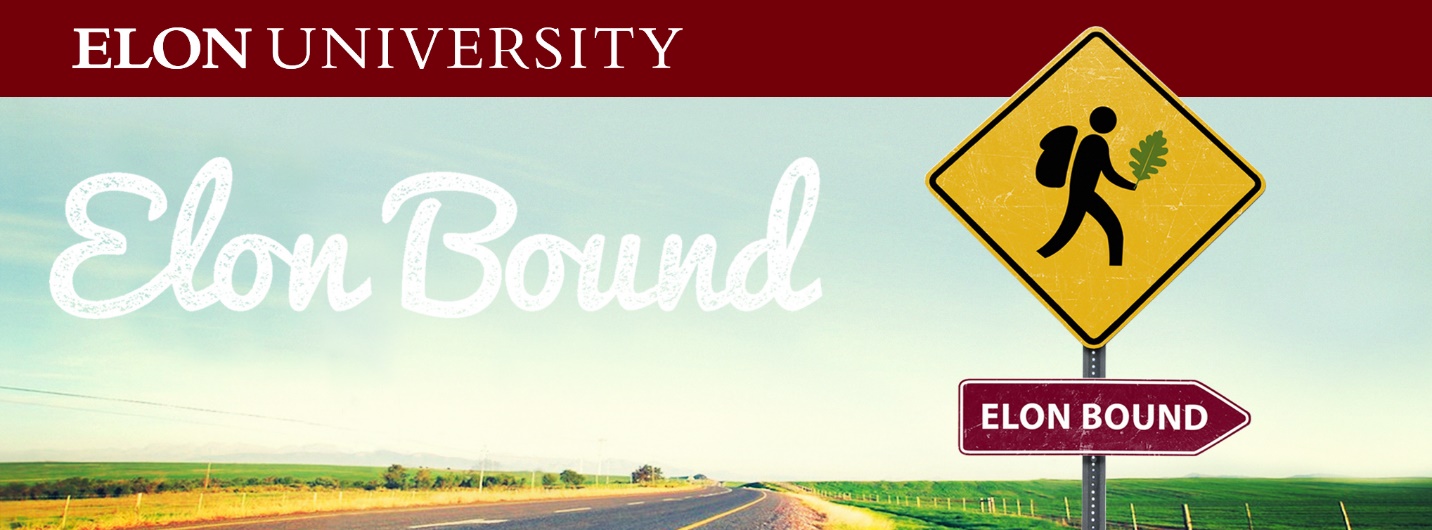 Your First Semester ScheduleYou will build your first semester schedule primarily from five different areas:ELN 1010: First-Year Advising SeminarThe ELN 1010: First-Year Advising Seminar is a 1 semester hour class focused on transition to college topics, understanding academic policies, and graduation requirements. You also will explore academic options in this class. This course is taught by your initial academic advisor, who remains your advisor until you declare your major. You are also supported by an undergraduate Peer Educator (PE). Fall sections of ELN 1010 meet weekly for 55 minutes throughout the full semester. Spring sections of ELN 1010 meet twice per week for 55 minutes for half the semester. You will be pre-registered for this course so will build your remaining courses around this class. Some sections have scholarship implications. Consult the Office of Academic Advising to discuss changes for ELN 1010 before doing so. ELN 1010 is a pass/fail class. First-Year FoundationsFirst-Year Foundations are a fundamental part of the Elon Core Curriculum. Students will complete:COR 1100: The Global ExperienceENG 1100: Writing – Argument & InquiryFirst-Year Foundations MathYou will be pre-registered for either COR 1100 or ENG 1100. Students who have earned, or anticipate, ENG 1100 credit through dual enrollment or Advanced Placement (AP) will be enrolled in COR 1100. Your class may be connected to a scholarship/fellowship, Living-Learning Community, or residential neighborhood. Check “Additional Information” listed for the section in which you are enrolled. If such a designation is noted, contact the Office of Academic Advising to discuss options, if any are available.For First-Year Foundations Math, you will take a Math Placement test first. The Moodle link for this placement can be found in the Acorn account. Factoring in your placement and possible AP, dual enrollment, or International Baccalaureate (IB) classes, complete the chart below. ***Please know that not all students take their FYF Math class in their initial semester.World LanguagesElon offers World Language classes in Arabic, Chinese, French, German, Hebrew, Italian, Latin, and Spanish. Students who completed other World Languages should consult with languages@elon.edu about their options.All students must meet World Language Proficiency to graduate from Elon. This can be achieved by:Completing a class at Elon at the WL 1020: World Language at the Elementary II level; or,Completing the World Language Assessment and placing into a 2000+ level class; or,Incoming AP, IB, or college level credit at the WL 1020 level or abovePlacement into a WL at the 1010: World Language at the Elementary I level means that a student will need to take both 1010 and 1020 for World Language Proficiency.Up to four semester hours of World Language at the 1000 level may also count in an area of the Studies in the Arts & Sciences called Civilization.Studies in the Arts & SciencesThe Studies in the Arts & Sciences is comprised of four different categories. Each require a minimum of 8 semester hours for 32 semester hours total. It is possible that you already have credit for some of these areas. Use the chart to note which classes you still have left to take. You will now want to log into OnTrack and begin searching for courses of interest in the area called Course Catalog. The videos under FYAR Virtual Advising Resources will help you learn how to search for classes in these categories that may be of interest for your first semester. Review the posted videos to learn how to search using “Course Type”.5) Major RequirementsYou can also look at major requirements as options for your initial class schedule. All incoming students are undeclared; but you may be able to take major classes in your initial semester. Taking major-related introductory classes within your first year is a good strategy to determine if the path is right for you. Use the Academic Catalog and the FYAR website Course Selection Resources to help you identify such classes. For exploratory students, you may want to enroll in ELN 1110: Exploring Majors Seminar. ELN 1110 is a 1 semester hour letter-graded class focused on your interests, skills, values, and goals, and how they connect with majors at Elon. This class is taught in fall and spring as a half-semester class.Planning Your CoursesWrite out classes of interest using the chart below. Remember, ELN 1010 and either COR or ENG 1100 will be added to your schedule for you. Focus on other options outside of these courses.Sample SchedulesWe have provided a few sample schedules for your review. These are typical schedules for a new student in their initial semester.Sample Schedule 1: Undecided but Exploring Love School of BusinessThis student has ELN 1010 and ENG 1100 on their schedule. The student took two Society classes in ECO 1000 and POL 1410. It is okay to take two classes from the same category of the Core Curriculum in the initial semester. The final class of REL 1760 fulfills a Civilization requirement. Be mindful to not overdo Civilization classes in the first semester. It is important to learn if you are required to take a World Language class that can also count in Civilization first.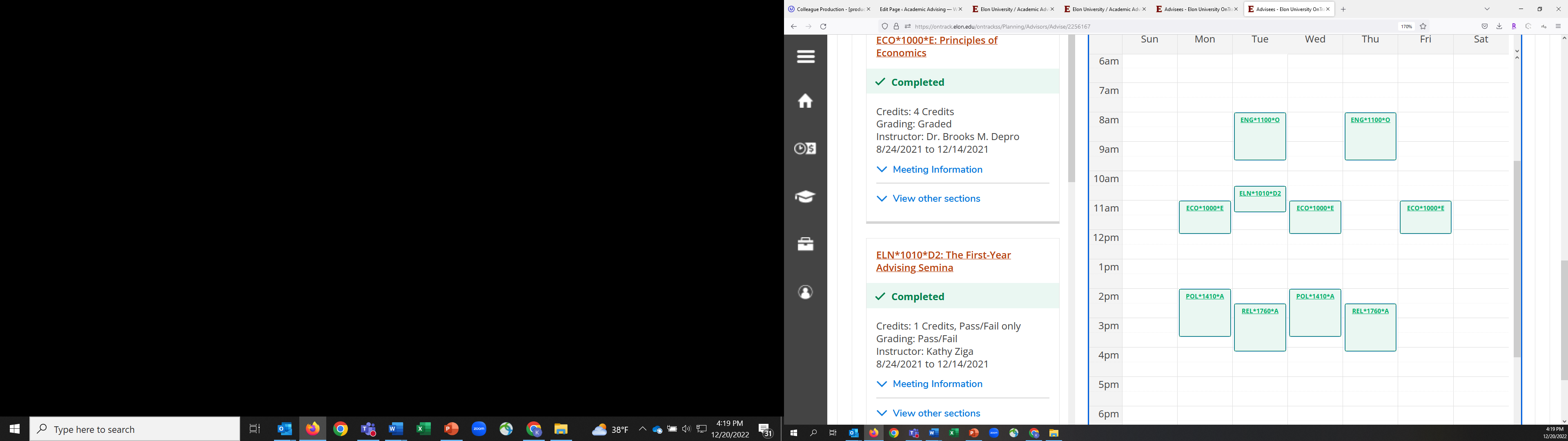 Sample Schedule 2: Intended Biology MajorThis student has ELN 1010 and COR 1100 on their schedule. The student took 8 semester hours of Science/Analysis, including the required lab science. For some lab sciences, the lab and lecture are separate. For other lab sciences, the lab and lecture may be integrated together. Students pursuing a health-sciences pathway are encouraged to take a lab science in their initial semester. We also direct them to the Health Professions website for additional information. Be sure to contact the lead faculty member for Health Professions to be added to the Health Professions list-serv. Additionally, review the prerequisites by career to help with identifying first semester and first year courses.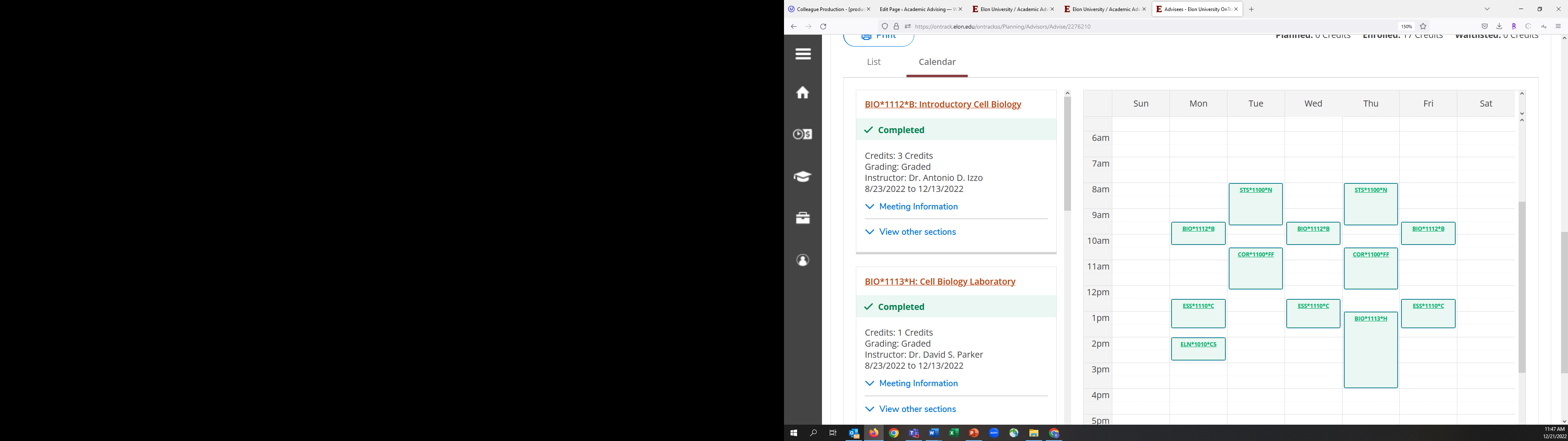 Sample Schedule 2: Undecided Communications MajorThis student has ELN 1010 and COR 1100 on their schedule. The student also opted to have an 8:00 AM – 5:00 PM schedule most days but a light day on Friday. The intention for this student was to allow more time during the day either for a campus job or to complete classwork between classes.This student ended up taking both of their Civilization requirements. They will not need to take any more unless a major or minor warrants doing so. The FRE 1020 also double-counts as both World Language Proficiency and a Civilization class.Lastly, the student is taking COM 1000 even though it is not a Core Curriculum class. They get to test their options this way early on. This is a great strategy and again, one that we strongly recommend.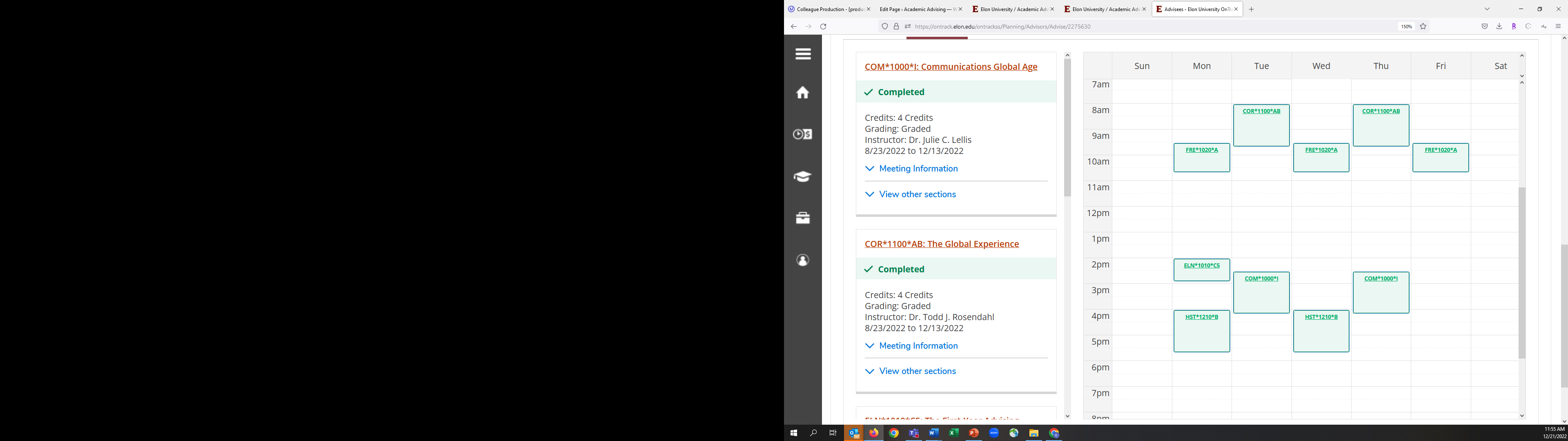 Class Registration Prep Final Checklist:Mark off the areas that you have completed:____ Elon Bound____ World Language placement____ Math placement____ English placement____ Reviewed class schedule for when ELN 1010 is on schedule____ Reviewed class schedule for when ENG or COR 1100 is on schedule____ Explored Studies in the Arts & Sciences class options____ Explored Major class options____ Created a list of primary and alternate class optionsOnce you have completed these tasks, you are ready to sign up for and attend your virtual advising session. You can access the link to do so through your Admissions Acorn account.You will be registering for your classes after the virtual advising session so be sure that you are prepared to make the most out of that meeting.Do you have incoming credit for First-Year Foundations Math? Circle YES or NO.Do you have incoming credit for First-Year Foundations Math? Circle YES or NO.Do you have incoming credit for First-Year Foundations Math? Circle YES or NO.If NO, highlight the class you plan to take and then which term you plan to take the course:If NO, highlight the class you plan to take and then which term you plan to take the course:If NO, highlight the class you plan to take and then which term you plan to take the course:STS 1000: Introduction to Statistical Reasoning with Algebraic ConceptsFallSpringSTS 1100: Introduction to Statistical ReasoningFallSpringSTS 2120: Statistics in ApplicatinFallSpringMTH 1510: Calculus IFallSpringDo you have World Language Proficiency completed? Either through placement exam or a class you previously completed though ? Circle YES or NO.Do you have World Language Proficiency completed? Either through placement exam or a class you previously completed though ? Circle YES or NO.Do you have World Language Proficiency completed? Either through placement exam or a class you previously completed though ? Circle YES or NO.Do you have World Language Proficiency completed? Either through placement exam or a class you previously completed though ? Circle YES or NO.If NO, circle when you plan to take your World Language class:If NO, circle when you plan to take your World Language class:If NO, circle when you plan to take your World Language class:If NO, circle when you plan to take your World Language class:Spring 2023Fall 2023Sophomore YearJunior YearCircle what you still have left to take in the Studies in the Arts & Sciences:Circle what you still have left to take in the Studies in the Arts & Sciences:Circle what you still have left to take in the Studies in the Arts & Sciences:ExpressionLiteratureNon-LiteratureCivilizationCourse 1Course 2SocietyCourse 1Course 2Science/AnalysisLab ScienceNon-Lab ScienceSemester options:Semester options:Select 6-8 separate courses/topics of interest for you for your first semester. Note if the class counts for the Core Curriculum, a major, or a minor. You may end up circling more than one option; i.e., a class may count for both the major and Core. Select 6-8 separate courses/topics of interest for you for your first semester. Note if the class counts for the Core Curriculum, a major, or a minor. You may end up circling more than one option; i.e., a class may count for both the major and Core. Course 1CoreMajorMinorCourse 2CoreMajorMinorCourse 3CoreMajorMinorCourse 4CoreMajorMinorCourse 5CoreMajorMinorCourse 6CoreMajorMinorCourse 7CoreMajorMinorCourse 8CoreMajorMinor